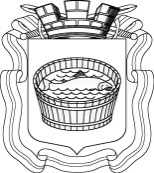 Ленинградская область                           Лужский муниципальный район Совет депутатов Лужского городского поселениятретьего созываРЕШЕНИЕ       29 января 2019 года    № 232   О тарифах на ритуальные услуги, предоставляемые Лужским МУП «Лилия», согласно гарантированному перечню услуг по погребениюВ соответствии с федеральным законом от 06.10.2003 г. № 131-ФЗ «Об общих принципах организации местного самоуправления в Российской Федерации» (с изменениями), федеральным законом от 12.01.1996 г. № 8-ФЗ «О погребении и похоронном деле», Положением о комитете по тарифам и ценовой политике Ленинградской области, утвержденным постановлением правительства Ленинградской области от 28.08.2013 г. № 274, приказом комитета по тарифам и ценовой политике от 28.06.2011 г. № 74-п «Об утверждении порядка согласования стоимости услуг, предоставляемых согласно гарантированному перечню услуг по погребению, определяемой органами местного самоуправления в Ленинградской области», Совет депутатов Лужского городского поселения решил:1. Установить с 1 февраля 2019 года тариф на ритуальные услуги согласно гарантированному перечню услуг по погребению, предоставляемые Лужским муниципальным унитарным предприятием «Лилия», в размере 5946,47 руб. (приложение).	2. Решение Совета депутатов Лужского городского поселения от 30.01.2018 г. № 188 «О тарифах на ритуальные услуги, предоставляемые Лужским МУП «Лилия», согласно гарантированному перечню услуг по погребению» считать утратившим силу.	3. Настоящее решение вступает в силу с момента официального опубликования.	4. Контроль за исполнением данного решения возложить на исполняющего обязанности главы администрации Лужского муниципального района Ю.В. Намлиева.Глава Лужского городского поселения,исполняющий полномочия председателя Совета депутатов	                                                                           В.Н. Степанов Разослано: адм. ЛМР, ОТСиКХ, ОГХ – 2 экз., ЛМУП «Лилия», редакция газеты «Лужская правда», прокуратура. Приложение  к решению Совета депутатов Лужского городского поселения  от 29.01.2019 г.  № 232С 01.02.2019 г. стоимость услуг по погребению, предоставляемых в соответствии с гарантированным перечнем услуг по погребению, согласно ст. 9 Федерального закона от 12.01.1996 г. № 8-ФЗ.С 01.02.2019 г. стоимость гарантированного перечня услуг по погребению умерших, личность которых известна, при отсутствии супруга, близких или иных родственников, законных представителей или иных лиц, взявших на себя обязанность осуществить погребение, а так же умерших, личность которых не установлена органами внутренних дел, оказываемых специализированной службой, согласно ст. 12 Федерального закона от 12.01.1996 г. № 8-ФЗ.№ п/пНаименование услугСтоимость услуг, руб.1.Оформление документов, необходимых  для погребения136,772.Предоставление и доставка гроба и других предметов, необходимых для погребения945,483.Перевозка тела (останков) умершего на кладбище (в крематорий)790,894.Погребение (кремация с последующей выдачей урны с прахом)4073,33Итого:5946,47№ п/пНаименование услугСтоимость услуг, руб.1.Оформление документов, необходимых  для погребения136,772.Облачение тела140,853.Предоставление гроба 804,634.Перевозка умершего на кладбище (в крематорий)790,895.Погребение 4073,33Итого:5946,47